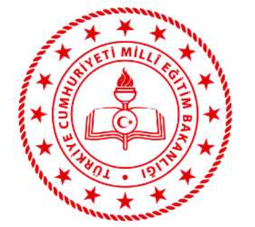 T.C.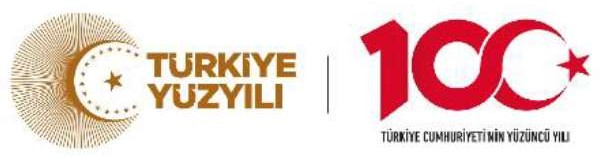 ESKİŞEHİR VALİLİĞİİL MİLLİ EĞİTİM MÜDÜRLÜĞÜ DİLİMİZİN ZENGİNLİKLERİ ORTAOKULLAR/LİSELER ARASI KISA FİLM YARISMASI ŞARTNAMESİKONUSU:  Dilimizin ZenginlikleriTÜRÜ	: Kısa Film YarışmasıGENEL KATILIM: 	 Seçiciler Kurulu Üyeleri ve/veya birinci dereceden yakınlar yarışma kapsamında oluşturulacak ekiplerde yer alamazlar, danışmanlık yapamazlar ve senaryo gönderemezler.İl Millî Eğitim Müdürlüğünde süreci koordine etmek üzere İl Millî Eğitim Müdürünün uygun gördüğü İl Millî Eğitim Müdür Yardımcısı/Şube Müdürü başkanlığında, ortaokul ve lise  düzeylerinde aynı ya da farklı okul türlerinde öğrenime devam eden öğrencilerin ve danışman öğretmenlerin görev alacağı ekipler oluşturulur.Çekilecek kısa filmlerde öğrencilerine mutlaka rol ve/veya görev verilmelidir. Öğrencilerin görev almadığı filmler değerlendirme dışı bırakılacaktır. Buna ek olarak filmlerde eğitim kurumu yöneticilerine, öğretmenlere, diğer kademelerdeki öğrencilere ve yardımcı personellere de rol ve/veya görev verilebilir. Okul Müdürlükleri, bu yarışma kapsamında yükseköğretim kurumlar ile is birliği yaparak danışmanlık ve ekipman desteği alabilirler. Yarışma "Dilimizin Zenginlikleri " temasını isleyecek kısa filmleri kapsamaktadır. Bu bağlamda "Dilimizin Zenginlikleri “ temalı kurmaca, deneysel, belgesel ve canlandırma türlerinde hazırlanacak kısa filmler değerlendirmeye alınacaktır. Yarışmanın herhangi bir aşamasında yer alacak öğrenciler için veli izin formu (Ek 4) doldurulması zorunludur. Eskişehir İl Millî Eğitim Müdürlüğü  koordinesinde düzenlenecek olan yarışmağa her ekip yalnız bir filmle katılabilecektir. Aynı okuldan birden fazla ekip yarışmaya katılabilecektir.  Yarışmaya katılan tüm ekiplerin  üyelerinin taahhütnameyi (Ek 3) imzalaması gerekmektedir. Senaryo orijinal bir fikre dayanmalı, alıntı olmamalıdır. Yarışma dili Türkçedir. Film süresi en fazla 10 (on) dakikadır. Filmlerin çekim kalitesi/çözünürlüğü, en az 1920x 1080 piksel olmalıdır.Yarışmaya katılacak filmler, usb belleğe yüklenerek elden İl Milli Eğitim Müdürlüğüne teslim edilecektir. Yarışma takvimine uyulmadan teslim edilen eserler değerlendirmeye alınmayacaktır. Filmin teslimindeki doğabilecek gecikmelerden, teslim edilecek usb bellekte ortaya çıkabilecek arızalardan Müdürlüğümüz sorumlu değildir.Yarışmaya gönderilen filmler daha önce yayımlanmamış olmalıdır. Kopya olduğu tespit edilen filmler yarışma dışı bırakılacaktır.Yayıncılıkla ilgili yürürlükteki mevzuata uluslararası sözleşmelere aykırı yapımlar ve herhangi bir ulusa, ülkeye, dine hakaret eden veya propaganda niteliği taşıyan, şiddeti, savaşı, uyuşturucu kullanımını destekleyen, genel ahlak kurallarına uymayan, siyasi amaçlara hizmet eden,  her türlü fanatizmi öven yapımlar ile reklam unsuru taşıyan yapımlar yarışmaya katılamazlar. Katılımları halinde değerlendirmeye alınmazlar. İl Milli Eğitim Müdürlüğüne teslim edilecek usb bellekler ile birlikte etiket de (Ek 1 ) gönderilecektir.  Etiketsiz eserler değerlendirilmeyecektir. 	YAYIMLANMASI VE	HAKKI: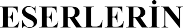 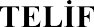  Filmlerin yayınlanması ve telif hakları İl Milli Eğitim Müdürlüğüne aittir. Katılımcılar yarışma şartnamesi ve başvuru formlarının tüm hükümlerini kabul ve taahhüt etmiş sayılır.  Şartname dışında kalan hususlar ve anlaşmazlıkların çözümünde takdir yetkisi Eskişehir Valiliğindedir. Yarışmaya katılan eserler İl Milli Eğitim Müdürlüğünün arşivinde saklanacaktır. Yazılı olarak talep edilmesi halinde eser sahibine iade edilebilecektir. Okul Müdürlüğü yarışmaya gönderdiği eserin tümüyle öğrencilerine ait olduğunu kabul ve beyan eder. Eserlerin alıntı ve/veya çalıntı olmasından doğabilecek her türlü yasal sorumluluk eser sahibine aittir. Ödül alan katılımcıların beyan ve kabuller dışında hareket ettikleri anlaşılır ise elde ettikleri ödül, unvan ve her türlü kazanım geri alınır. Eser sahibi ile hak talebinde bulunan üçüncü şahıslar arasında doğabilecek maddi ve manevi uyuşmazlıklardan İl Milli Eğitim Müdürlüğü sorumlu değildir.      DEĞERLENDİRME:  Yarışmaya katılacak eserler, seçici kurul tarafından EK 2 deki kriterler doğrultusunda değerlendirilecektir. Seçiciler kurulu değerlendirmesinde gizlilik esastır. Kurul tarafından yapılan değerlendirme sonucunda hiçbir eserin ödüle layık görülmemesi durumunda İl Milli Eğitim Müdürlüğü yarışmayı iptal etme hakkına sahiptir. KATILIMCILARDAN İSTENİLENLER:Ekip üyelerinin hepsi taahhütnameyi (Ek-3) imzalayacaktır.  Ekip üyesi öğrencilerinin velilerince veli izin formu (Ek-4) doldurularak  imzalanacaktır.  Okul Müdürlükleri tarafından filmler usb bellek ile beraber Ek 1,3,4,5’ teki formları  İlçe Milli Eğitim Müdürlüğüne uygun boyutlu kapalı bir zarf ile elden teslim edeceklerdir. İlçe Milli Eğitim Müdürlükleri tarafından filmler usb bellek ile beraber Ek 1,3,4,5’teki formları İl Milli Eğitim Müdürlüğü Ortaöğretim birimine uygun boyutlu kapalı bir zarf ile elden teslim edeceklerdir.ÖDÜLLER:                        Yarışmada il düzeyinde dereceye giren öğrenciye İl Milli Eğitim Müdürlüğü tarafından ödülü verilecektir.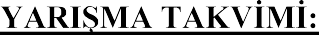 Ek 1: EtiketEk 2: 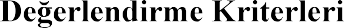 Ek- 3 Taahhütname	Eskişehir İl Milli Eğitim Müdürlüğü  tarafından organize edilen “Dilimizin Zenginlikleri Ortaokullar/Liseler arası Kısa Film Yarışması”na gönderdiğimiz eserin tarafımıza ait olduğunu, daha önce herhangi bir yarışmaya gönderilmediğini, senaryosunda yada içeriğinde hiçbir suretle alıntı bulunmadığını ve bahis geçen eserin  Milli Eğitim Bakanlığının her türlü organizasyonunda kullanılabileceğini kabul, beyan ve taahhüt ederiz. ……/……/2024 Adı  Soyadı                     Adı Soyadı                        Adı Soyadı                         Adı SoyadıÜnvanı                               Ünvanı                            Ünvanı                                Ünvanıİmza                                    İmza                                İmza                                   İmza        Tüm Ekip Üyeleri Tarafından İmzalanacaktır.					Ek 4 : Veli  İzin  Formu…………………………………………………..öğrenim görmekte olan oğlum/kızım …………………………………………’nın Eskişehir İl Milli Eğitim Müdürlüğü tarafından organize edilen “Dilimizin Zenginlikleri Ortaokullar/Liseler arası Kısa Film Yarışması” kapsamında  okulda kurulacak ekipte yer almasına, kısa filmde oynamasına, filmin kurgu montaj vs. işlerinde görev almasında, yarışmaya ilişkin her türlü mecrada yapılacak paylaşımlarda görüntüsünün ve isminin yer almasına izin veriyorum. 										……/…../2024									             Veli Adı Soyadı										     İmzaEk 5 Açık Rıza Onayı      6698 sayılı kişisel verilerin korunması kanunu kapsamında iş bu şartnamede yer alan Ek-6 aydınlatma metni ile tarafımıza gerekli bilgilendirme yapılmıştır. Bu doğrultuda, işlendiği belirtilen kişisel verilerin “Dilimizin Zenginlikleri Ortaokullar/Liseler Arası Kısa Film Yarışması “    faaliyet/etkinliklerinin  kamuoyu ile paylaşımı  ve tanıtımı amacıyla  Milli Eğitim Bakanlığına ait internet sitesi  ile sosyal medya hesaplarında  paylaşılmasına ;  									Onay Veriyorum.								              …./……./2024Adı Soyadı (Öğrenciler İçin Velisinin ) : ………………………………………	İmzası                                                       …. ………………………………….Öğrencinin ;Adı Soyadı:Okulu:  Sınıf ve No:Ek 6  Aydınlatma Metni         “Dilimizin Zenginlikleri Ortaokullar/Liseler arası Kısa Film Yarışması “ kapsamında tarafımıza ilettiğiniz kişisel veriler yarışma faaliyetleri süresince gerekli kimlik doğrulamalarını yapmak, eser değerlendirme  sürecini yürütmek , dereceye giren eserleri ilan etmek, ödül töreni ile ilgili organizasyonları yapmak, basım, yayım, paylaşım ve iletim süreçlerini gerçekleştirmek, gerekli hallerde tarafınıza ulaşmak amacıyla kullanılacak olup hukuki durumlarda ilgili makamlarca talep edilmesine bağlı olarak gerekli paylaşımların yapılması dışında üçüncü kişlerle asla paylaşılmayacak ve etkinliğin tüm süreçlerinin sona ermesinin ardından re’sen silinecektir.  Duyurusunun 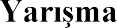 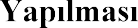 15 Nisan 2024Filmlerin  İlçe Milli Eğitim Müdürlüğüne Teslim edilmesi için son tarih 03 Mayıs 2024Filmlerin İl Milli Eğitim Müdürlüğüne Teslim edilmesi için son tarih07 Mayıs 2024Seçici Kurul Değerlendirme09 Mayıs 2024Dereceye Giren Eserlerin İlan Edilmesi13 Mayıs 2024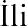 Filmin 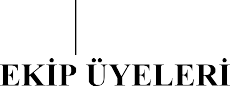 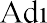 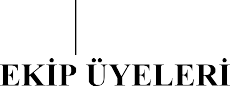 Filmin 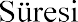 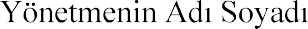 1. 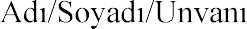 1. 1. 1. 2.2.2.2.3.3.3.3.4.4.4.4.5.5.5.5.6.6.6.6. Kriterleri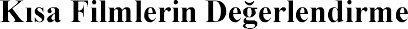 Puan Derecesi1. Senaryoda 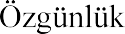 52. Filmde 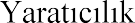 53. Filmin  Edebilme 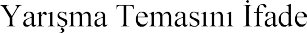 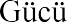 204.  Filmde Duygu ve Etkileyicilik205.  Filmin  ve Kalitesi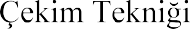 206.   Dili ve Kurgu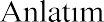 207. 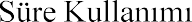 58.  Filmin 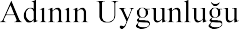 5TOPLAM100